Lisznyay Szabó Gábor Alapfokú Művészeti Iskola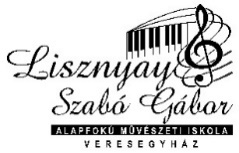 2112 Veresegyház, Nap u. 14/a.Tel: 30 / 741 – 4194e – mail: veresizeneiskola@gmail.comJelentkezési lapI. Veresegyházi Fesztivál Magyar Zeneszerzők MűveibőlVeresegyház, 2022. április 29. (Kérjük a jelentkezési lapot géppel kitölteni)Növendék neve:		……………………………………………..Születési idő:		……………………………………………..Korcsoport:			……………………………………………..Hangszer:			……………………………………………..Iskola neve: 		……………………………………………..	e-mail cím:		……………………………………………..	telefonszám: 	……………………………………………..Felkészítő tanár neve:	……………………………………………..e-mail cím:		……………………………………………..	telefonszám: 	……………………………………………..Zongorakisérő neve:	……………………………………………..Műsor, műsoridő:	1. ………………………………………………………………	2. ………………………………………………………………	3. ………………………………………………………………Veresegyház, 2022.…………………………….				…………………………….         Szülő aláírása					  Intézményvezető aláírása